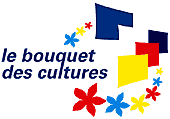 Rapport moralExercice 2020 - 2021L’association au 31 août 2021L’exercice qui s’est achevé le 31 août 2021 est le quinzième de notre association. Il a bien sûr été marqué par la pandémie qui nous a amené à exercer notre activité en visioconférence sur pratiquement la totalité de la saison puisque le confinement avait démarré juste avant les vacances de la toussaint 2020. Les modalités mises en place n’ont malheureusement pas permis de passer cette période sans conséquences sur l’association, avec une chute significative du nombre de nos adhérents. Le Bouquet des Cultures reste malgré tout en bonne santé car le nombre d’ateliers a été ajusté en conséquence.La participation a été de 74 membres.Le taux de réinscription a été de 58 % dû à la situation incertaine dans laquelle nous étions à la rentrée 2020 à cause de la pandémie.Le nombre d’élèves s’est élevé à 71 contre 119 l’an passé et nous n’avons pu ouvrir que 12 ateliers contre 19. Après le départ d’un des animateurs en anglais l’an dernier, Kathleen, une nouvelle animatrice, a été recrutée dès le début de l’exercice.Sur le plan financier, l’association a eu peu de frais suite au gel des activités sur toute la saison. Par ailleurs, la Municipalité a maintenu son soutien financier, avec une subvention du même montant que l’an passé. Tous ces éléments, ainsi que l’augmentation des cotisations votée en 2019, ont contribué à l’amélioration du résultat qui est passé d’une prévision légèrement positive à une valeur très positive.Le Conseil d’Administration s’est réuni 4 fois durant l’exercice. Il serait souhaitable que deux ou trois personnes le rejoignent afin de travailler sur de nouvelles idées et de préparer l’avenir de l’association.Les membresL’association a continué à se faire connaître en participant au forum des associations de septembre 2020, et en utilisant les moyens mis à notre disposition par la Mairie : parution d’articles dans le VAC et insertion de messages sur les panneaux lumineux de la ville. Le taux de réinscription est de 58 % au lieu de 60,5 %, ce qui est satisfaisant dans le contexte.Quelques statistiques :51 femmes, 21 hommes80 % retraités, 20% actifs44% conflanais contre 65 % l’an passé.Ceci laisse à penser que les personnes qui viennent d’autres communes, et qui font la démarche de venir jusqu’à Conflans, sont restées plus motivées que les conflanais : 95 % des non conflanais se sont réinscrits.Les ateliersNous avons ouvert cette année 12 ateliers en début d’exercice. Par rapport à l’exercice précédent l’évolution a été la suivante : fermeture d’1 atelier d’anglais, de 3 ateliers d’espagnol, de 2 ateliers d’italien et d’1 atelier de polonais.La répartition entre les 6 langues a été la suivante : Anglais : 23 élèves, 4 ateliers, 2 animateursItalien : 18 élèves, 3 ateliers, 1 animatrice Espagnol : 8 élèves, 1 atelier, 1 animatricePolonais : 12 élèves, 2 ateliers, 1 animatrice Chinois : 5 élèves, 1 atelier, 1 animatriceAllemand : 5 élèves, 1 atelier, 1 animatriceLe nombre de participants par atelier a été limité à huit sans aucune exception.Comme l’an passé, nous avons demandé dès le mois de juin une position ferme des candidats à une réinscription, y compris par dépôt des chèques correspondants : cette pratique permet d’avoir une meilleure visibilité sur la rentrée, en particulier dans les ateliers fort demandés comme l’italien et l’anglais. Elle a été reconduite en juin. Priorité est donc donnée jusqu’à fin juillet aux réinscriptions, mais au-delà de cette date, c’est la règle du premier demandeur / premier servi qui sera appliquée.Les animateurs Nous avons démarré l’année avec un nouvel animateur en anglais, Kathleen en remplacement de Bruce. Elle a animé un atelier, les trois autres ateliers d’anglais étant assurés par Alan.L’effort d’identification et de recrutement de nouveaux animateurs doit être maintenu afin de permettre une meilleure anticipation des éventuels départs : notamment celui de Malgosia qui nous a gentiment prévenus dès la rentrée 2021 qu’elle ne pourrait pas continuer avec Le Bouquet des Cultures après juin 2022.En conformité avec la Loi, une complémentaire santé a été mise en place auprès de la MACIF à laquelle tous les Animateurs ont choisi de ne pas souscrire cette année.Les référentsLa notion de référent pour chaque cours a été introduite il y a six ans. La réunion des référents prévue en début de saison 2020-2021 n’a pas pu se dérouler faute de confinement, sans dommage puisque la totalité des référents étaient des « anciens ».Le Conseil d’AdministrationLe Conseil d’Administration n’est composé que de 7 personnesIl est indispensable d’étoffer ce Conseil d’Administration, le trop faible nombre de membres réduisant son efficacité (charge de travail, innovation, suivi des activités, etc.) et ne préparant pas l’association au renouvellement indispensable de ses dirigeants.La période de confinementSuite aux décisions gouvernementales et à la décision prise par la municipalité de cesser toute activité dans ses locaux, nous avons appris mi-octobre 2020 la fermeture des maisons de quartier. Le Conseil d’Administration avait anticipé ce fait, et proposé des formations à la visioconférence à tous nos adhérents. Ces ateliers ont rencontré un vif succès : 7 personnes étaient présentes à la séance du 10 octobre, en revanche, la séance du 21 octobre n’a pas pu se dérouler faute de confinement et pourtant nous avions 9 personnes intéressées.Les ateliers se sont déroulés en visioconférence à partir de la mi-octobre, et ce jusque fin juin 2021 : nous tenons à remercier votre engagement à tous, adhérents et animateurs.Sur le plan financier, la suspension de toutes les autres activités a permis de réduire les frais de fonctionnement, en particulier l’annulation de la fête du printemps (location de la salle des fêtes, agent de sécurité, etc.)Les activités annexesL’arrêt de toutes nos activités nous a amenés à annuler notre traditionnelle fête du printemps ainsi que toutes les activités annexes habituelles. Espérons qu’elles pourront toutes reprendre dans le nouvel exercice 2021-2022.Les perspectivesLe Bouquet des Cultures doit relever le défi de la reconquête des conflanais, afin de retrouver le niveau d’activité de 2019 (annonce dans le VAC, sur les panneaux lumineux de la ville, affichage sur les panneaux électoraux près des écoles, le « bouche à oreille » …)Nous devons également nous focaliser sur l’aspect qualitatif des prestations : améliorer encore et encore la qualité des ateliers disposer d’un « vivier » d’intervenants afin de pouvoir faire face dans les meilleurs délais à d’éventuelles défectionsproposer le même catalogue de cours que l’an passé, tout cela restant lié, bien entendu, aux demandes qui seront formulées dans les adhésions de l’exercice 2020 - 2021 et à la disponibilité d’animateurs. proposer d’autres activités différentes de l’apprentissage direct des langues, tout en restant dans le domaine de la découverte des autres cultures (projections de films, visites d’exposition, voyages, etc.). La pédagogie reste une des caractéristiques importantes de notre association. Elle est basée sur un mode d’enseignement non traditionnel qui fait beaucoup appel à l’initiative et à la créativité. Elle doit être expliquée et améliorée en permanence. Sur le plan financier, la situation de l’association est saine. L’augmentation des cotisations au 1er septembre 2020, après douze années de stabilité, a permis d’assurer des finances saines pour les années à venir.L’association doit voir son Conseil d’Administration évoluer et s’étoffer. Les 7 administrateurs actuels souhaitent se représenter, mais tous les volontaires pour nous aider à progresser sont les bienvenus. L’avenir de l’association en dépend.RemerciementsL’année a été fortement perturbée par la pandémie, mais l’association a pu passer cette période sans dégâts majeurs. Elle a atteint une taille qui en fait une des premières associations de Conflans-Sainte-Honorine, elle est maintenant bien connue.  Nous le devons à tous ses membres, à ses animateurs et à tous ses bénévoles, qu’ils en soient tous remerciés. Merci également à la Municipalité qui nous a toujours aidés par l’accès à ses locaux, à ses moyens de communication et par une subvention.Martine BoufflersPrésidente